Markowa biżuteria, duże kolczyki, wielokolorwe złoto...tredny biżuteryjne 2018!Nowy rok, nowe trendy! Jaka biżuteria będzie na topie w 2018r.? Jakie kolory i metale będą dominować? Jak wzory zaprezwentuję producenci markowej biżuterii? Oto trzy główne tredny.Złoto w wielu kolorachKolorowe złoto na pewno zawróci w głowach wielu kobiet. W tym roku powracamy do przeszłości i stawiamy na kolorowe złoto (zielone, różowe, białe, a nawet czarne). Im bardziej nietypowy kolor tym lepiej. Pod tym względem warto stawiać na to markową biżuterię (jak np. Swarowski, Fossil), która świetnie podąża za nowymi trendami.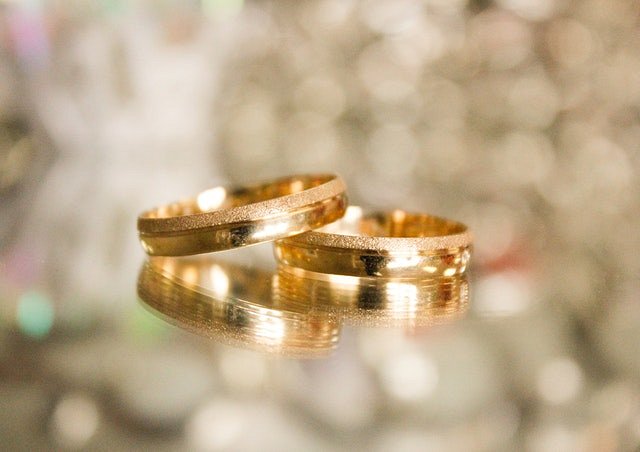 Biżuteria oversizeW 2018 powoli znikać będzie minimalistyczna biżuteria (chokery, celebryki, małe kolczyki). W tym sezonie zakróluje biżuteria w nieco większych rozmiarach, zwłaszcza kolczyki XXL (o geometrycznych kształtach, w formie kwiatów, blaszek czy chwostów itd.). Im bardziej widoczne rozmiary tym lepiej! Biżuteria ma przykuwać oko, musi być widoczna i fantazyjna.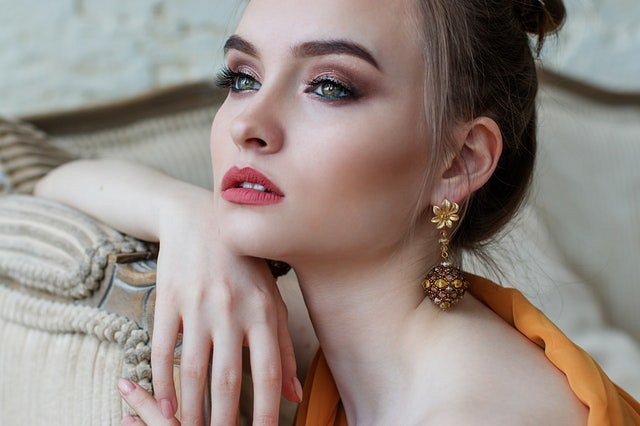 Rożnokolorowe kamienieJeśli lubisz kolorową biżuterię, to w tym roku śmiało możesz zainwestować w kamienie o różnym kształcie i kolorze. Bardzo modne będą takie kamienie tak: Akwamaryn, Peridot czy Topaz. Producenci markowej biżuterii mają to zaoferowania wiele ciekawych wzorów. Śmiało możecie przeglądnąć sieć w poszukiwaniu tych najlepszych.Życzymy dobrych, biżuteryjnych wyborów!Markowa biżuteria, najnowsze wzory, to tylko niektóre z elementy, które znajdziecie na stronie naszego sklepu. Zapraszamy! 